Opgave 1:	Als je gebruikt maakt van de cijfers 1 tot en met 9 kunnen drie getallen gemaakt 	worden (van drie cijfers elk) en wel zodanig dat het tweede getal het dubbele is van 	het eerste getal en het derde getal het driedubbele is van het eerste getal.	Welke getallen bekom je dan? (opgelet meerdere antwoorden)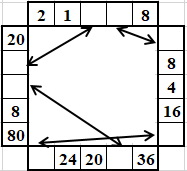 Opgave 2: 	In de lege vakjes hoort een logisch 	volgnummer te staan. 	Vul aan. 	Tip: de pijlen verbinden de identieke vakjes met elkaar.	Antwoorden met 4 reeksen.Opgave 3:	2 droedels. 	1)                                   2)        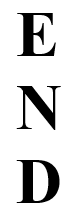 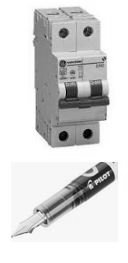 Opgave 4: 	Bij elke foto hoort 1 woord. Zet voor of na elk bekomen woord hetzelfde woord en 	je bekomt 5 nieuwe woorden. Welke 5 woorden krijg je dan? 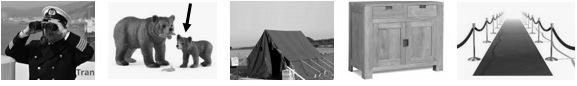 Opgave 5:	Naar welk plaats in de provincie Antwerpen verwijzen onderstaande tips? (1 naam)Verander mijn eerste door een soortgenoot en ik ben een deel van een huis.Verander mijn laatste door een soortgenoot en ik ben een dier.Verander mijn middelste door een soortgenoot en ik schooi.Opgave 6:	Hieronder 5 foto’s die moeten leiden naar een persoon. Geef zijn/haar naam. 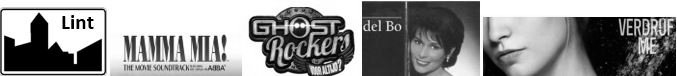 Opgave 7: 	Crypto 	1.	De schurken zijn niet alleen. (10 letters)     	2.	Zaad van Ali Baba? (5 letters)         	3.	Opzet van een trein. (6 letters)  	4.	De vogel vindt het kader daar. (7 letters)        	5.	Die brandstof is van mij. (7 letters)       Opgave 8:	Woordhakken. (vb. hak + staak    tip: kleding     kapstok)	a) rover + epistel	tip: machtiging		b) maat + legplank	tip: niet alleen		c) omheining + parool	tip: obsceen	d) zaal + hemellichaam	tip: paard	e) pips + wind	tip: blankeOpgave 9:	‘Historische’ zegswijze (uitdrukking, spreekwoord, …).	Hieronder 23 synoniemen van 23 vijfletterwoorden. Met de middelste letter van elk 	vijfletterwoord kunnen we een zegswijze vormen. Geef de 23 	vijfletterwoorden en de te zoeken zegswijze (woorden staan reeds in volgorde).niveau - deksel - onzin - homoseksueel - muurverf - abces - rotan - geestverschijning - toorn - liefhebberij - lijst - haringnetten - ruzie - bromfiets - klein - veilinghuis - ijskegel - namaakcognac - uitblinker - schaatsen - overkapping - tendens - manwijf.
Opgave 10:		Vervolledig: telkens de voorgaande letter(s) + 1 nieuwe letter. Geef alle woorden.	.	Klinker.		.  .	Bijwoord.	.  .  .	Bij.	.  .  .  .  	Kier.	.  .  .  .  .	Eenjarig dier.	.  .  .  .  .  .	Welig groeien.	.  .  .  .  .  .  .	Inwonende.	.  .  .  .  .  .  .  .	Een begin van smelting vertonen en daardoor aaneenklitten.	.  .  .  .  .  .  .  .  .	Minder mooi maken.	.  .  .  .  .  .  .  .  .  .	Biogene amine met een bloedregulerend effect.	.  .  .  .  .  .  .  .  .  .  .	In een werk- of lesrooster opnemen.Schattingsvraag en schiftingsvragen enkel opgeven bij een eerste deelname.SCHATTINGSVRAAG : 	Geef 10 getallen uit de reeks van 1 tot en met 45 die zullen voor-	komen in de LOTTOTREKKING van WOENSDAG 16 JUNI 2021.SCHIFTINGSVRAAG 1: 	Geef de som van de 6 lottogetallen van diezelfde trekking.SCHIFTINGSVRAAG 2: 	Geef het reservegetal van diezelfde trekking.Iedereen begint telkens met 100 punten. Voor elk fout antwoord worden 5 punten afgetrokken (behalve voor vraag 9: -1 punt voor elk fout woord, spreekwoord -5 punten).Elk juist getal bij de schattingsvraag levert 2 punten op. Stuur de oplossingen uiterlijk tegen MAANDAG 14 JUNI 2021 naar: Eric Jacobs - Bouw 14 - 9255 Buggenhout -  eric-jacobs@telenet.be 